Publicado en Madrid el 26/01/2022 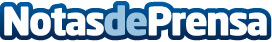 Los Minions aterrizan en Miniso Una divertida gama de productos con licencia de los Minions y con el diseño y la calidad de Miniso encantará a los fans de personajes como Stuart, Bob y Kevin y a todos los que disfrutan del humor y la originalidad de esta pandilla de mutantesDatos de contacto:Álvaro de Mingo Diaz659093183Nota de prensa publicada en: https://www.notasdeprensa.es/los-minions-aterrizan-en-miniso_1 Categorias: Nacional Franquicias Interiorismo Moda Sociedad Consumo Ocio para niños http://www.notasdeprensa.es